Additional filesTable S1 Eligibility criteria.ULN, upper limit of normal.Table S2 Response to avelumab in the 1L-mn and 2L subgroups (based on Response Evaluation Criteria in Solid Tumors version 1.1)Nonevaluable includes “missing” and “not assessable.” Disease control rate is defined as complete response, partial response, and stable disease.1L-mn, first-line switch-maintenance; 2L, second line.Table S3 Best response to avelumab compared with best response to prior anticancer therapy in the 1L-mn subgroup (n=90)1L-mn, first-line switch-maintenance; CR, complete response; NE, nonevaluable; PD, progressive disease; PR, partial response; SD, stable disease.Table S4 Overall summary of safetyAE, adverse event; TRAE, treatment-related adverse event.Figure S1 Time to and duration of response in responding patients. (A) First-line (1L) switch-maintenance subgroup (n=6). (B) Second-line subgroup (n=4).A.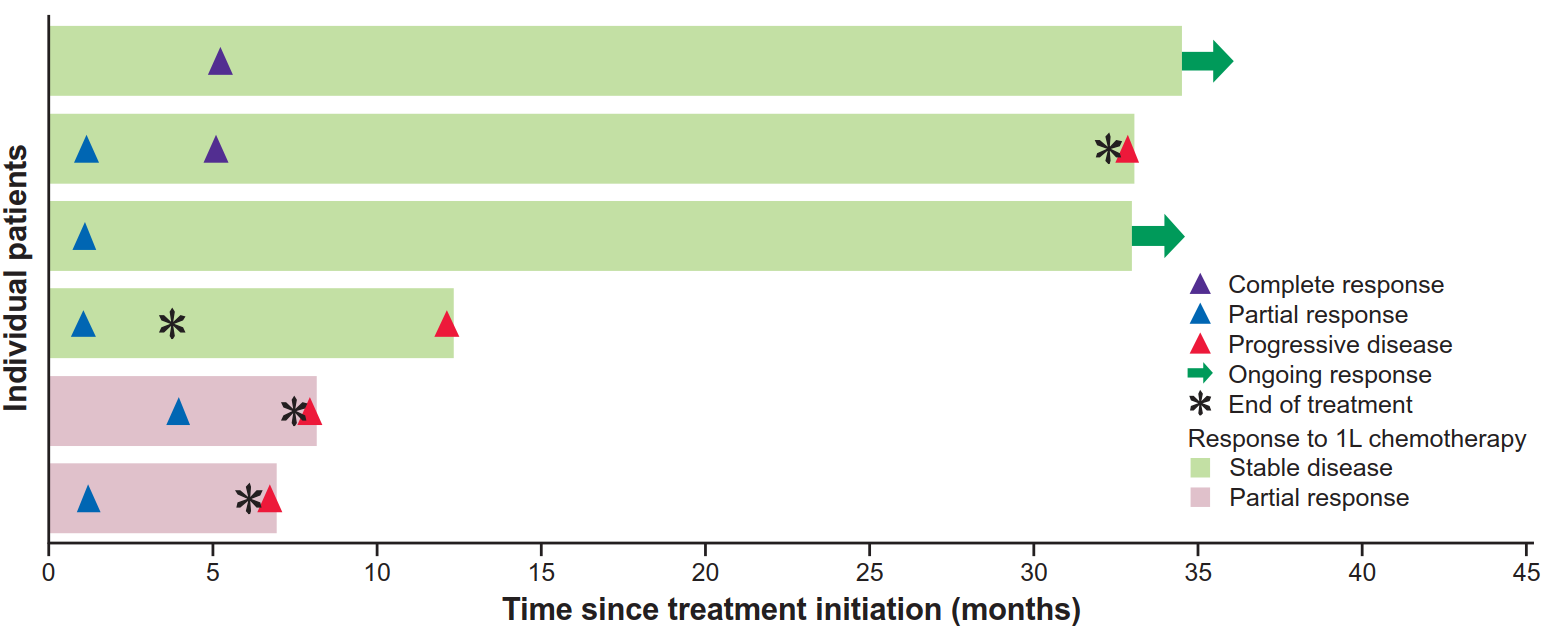 B.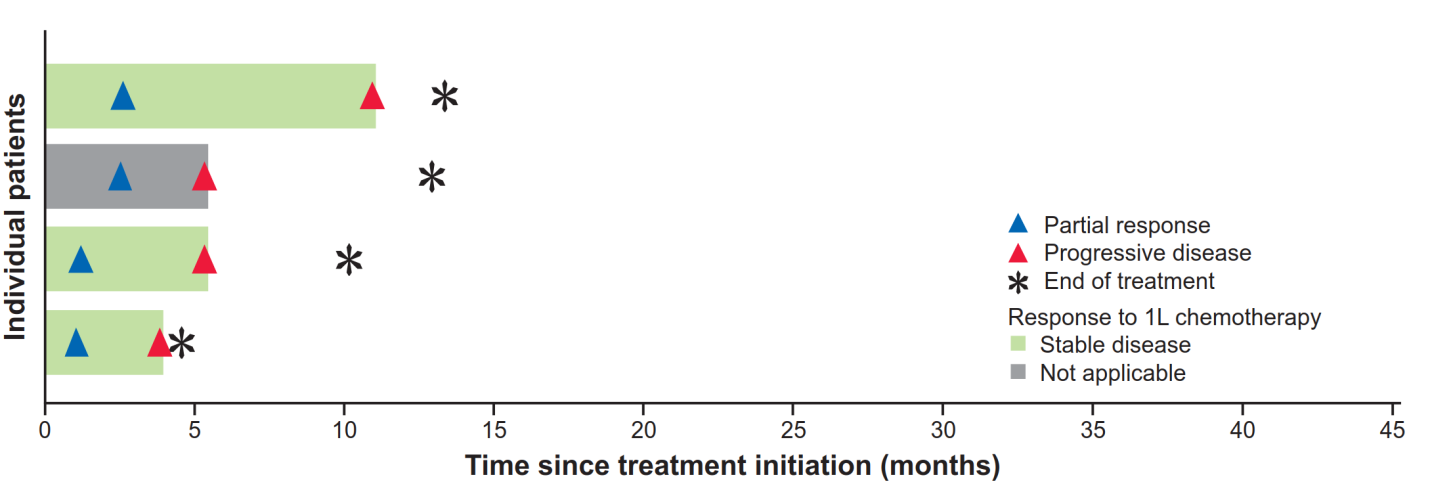 Figure S2 Best change in sum of target lesion diameters from baseline with avelumab in evaluable patients, with color coding based on best overall response per Response Evaluation Criteria in Solid Tumors version 1.1. (A) First-line switch-maintenance subgroup (n=81). (B) Second-line subgroup (n=52).A.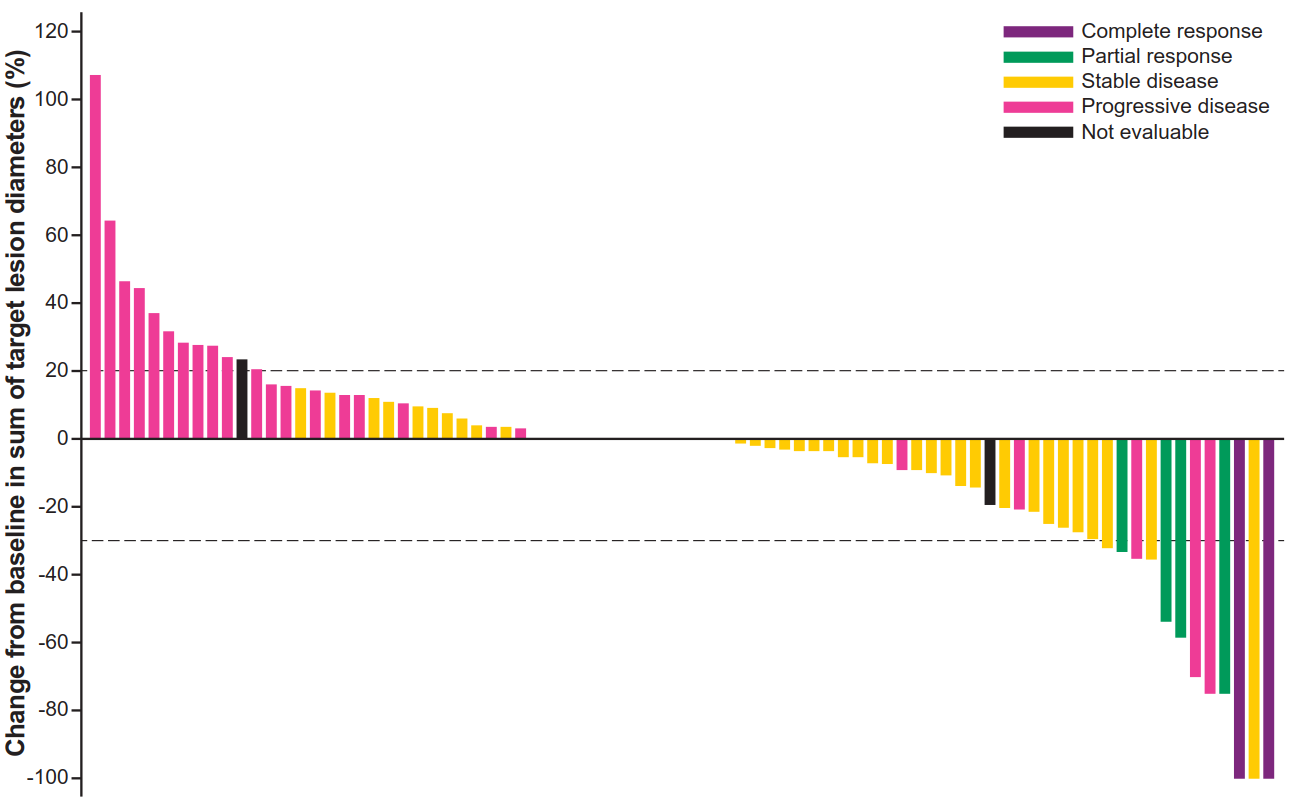 B.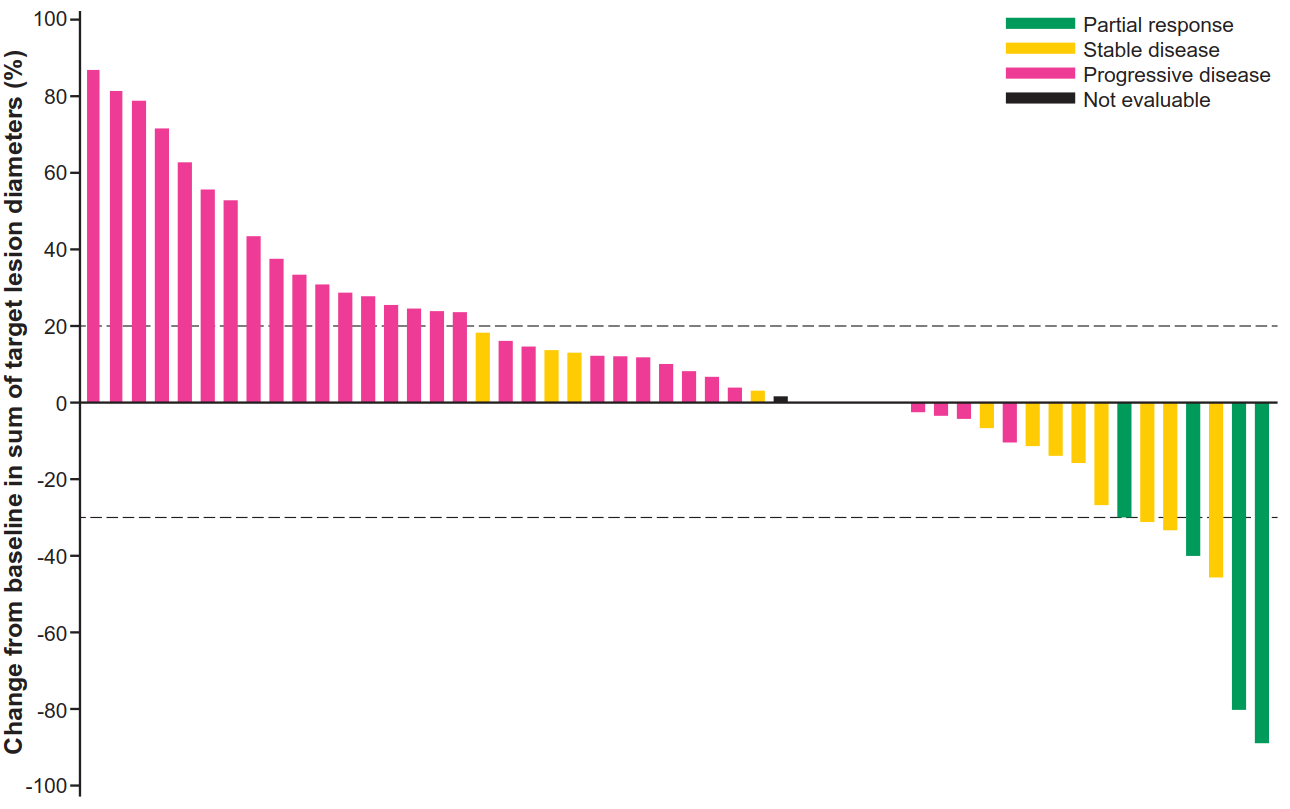 Figure S3 Progression-free survival (PFS) by PD-L1 expression status (≥1% tumor cell cutoff) in evaluable patients. (A) First-line switch-maintenance (1L-mn) subgroup (n=77). (B) Second-line (2L) subgroup (n=45). HR, hazard ratio.A.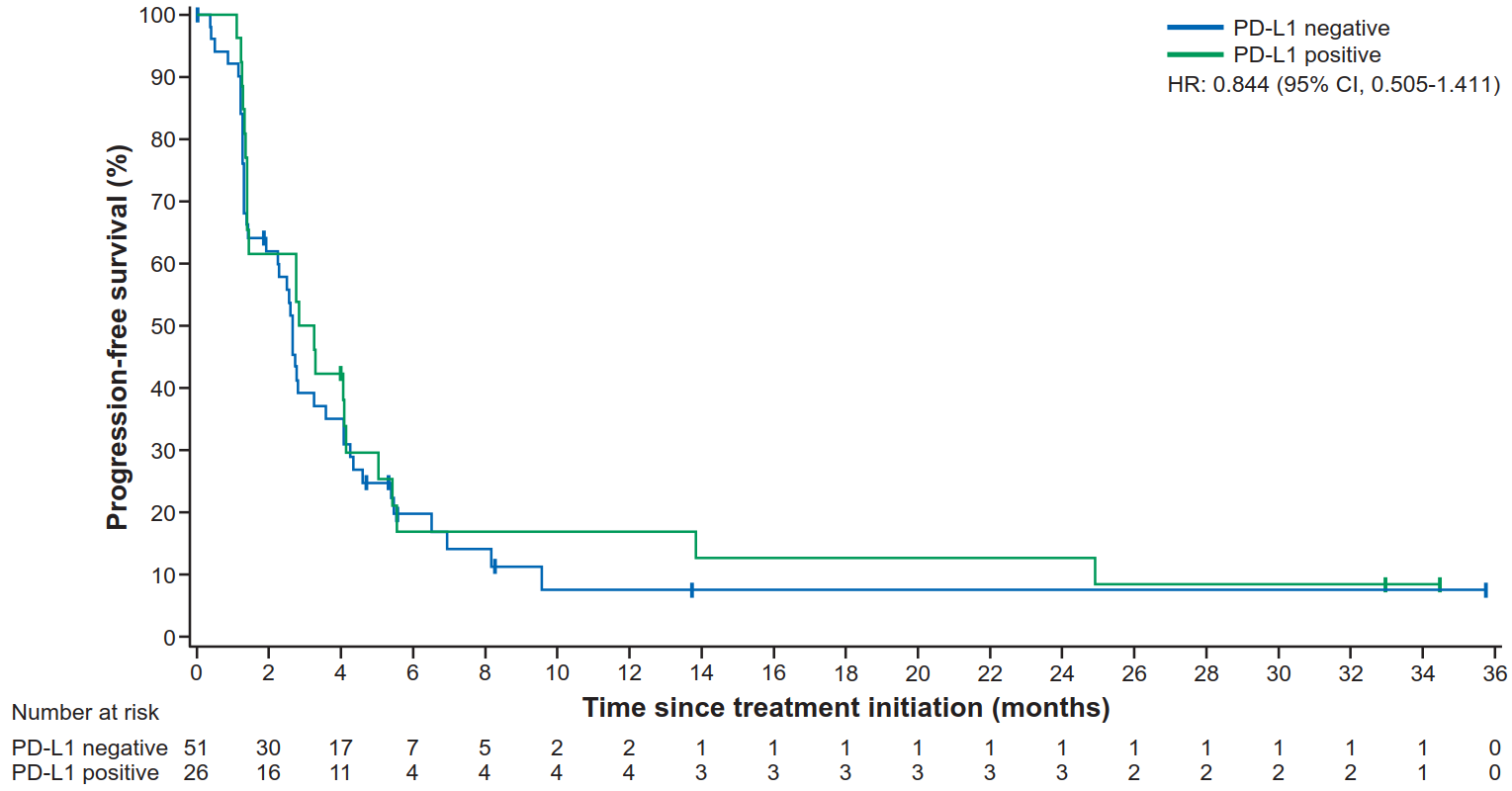 B.
Figure S4 Overall survival (OS) by PD-L1 expression status (≥1% tumor cell cutoff) in evaluable patients. (A) First-line switch-maintenance (1L-mn) subgroup (n=77). (B) Second-line (2L) subgroup (n=45). HR, hazard ratio.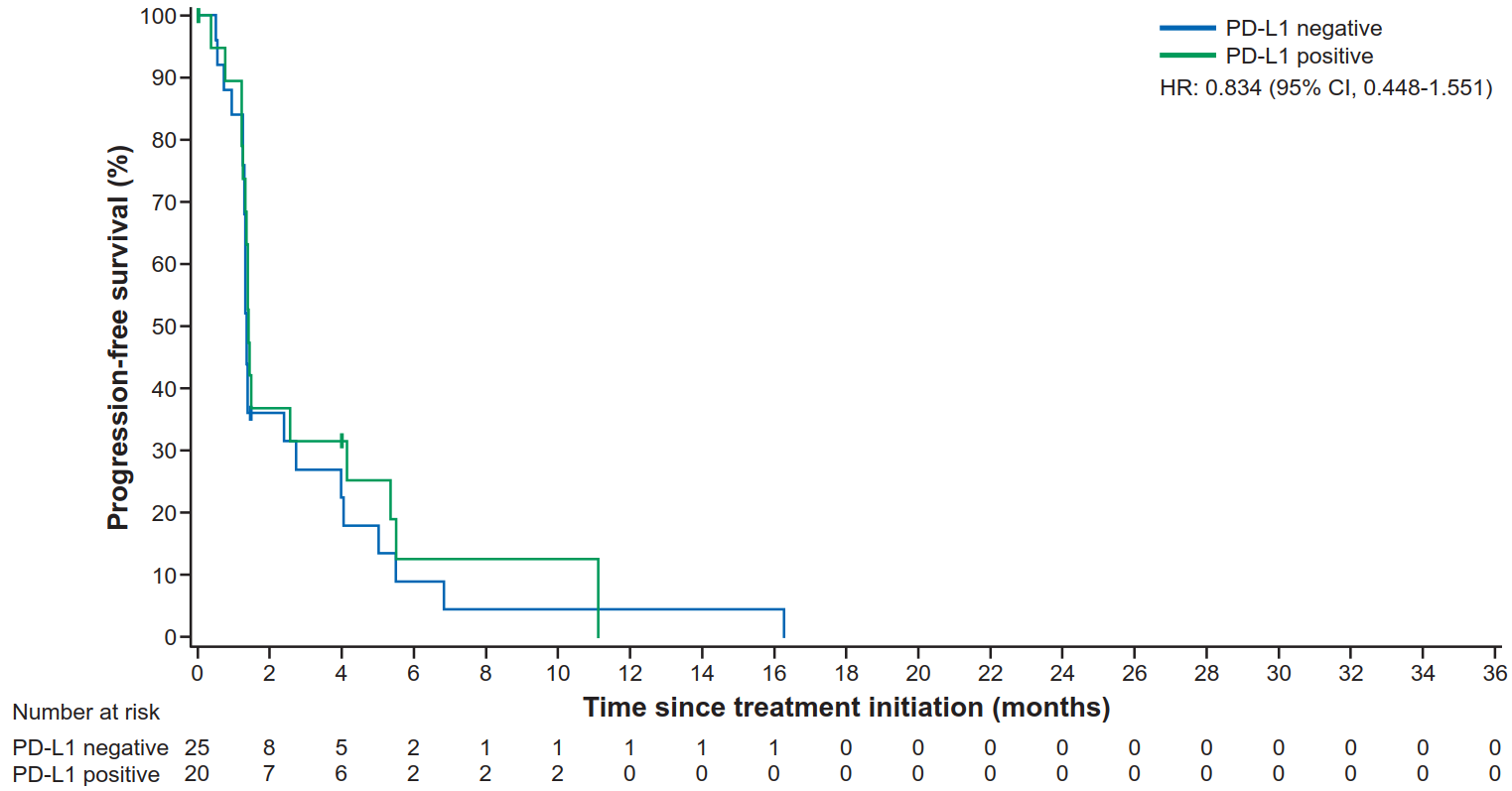 A.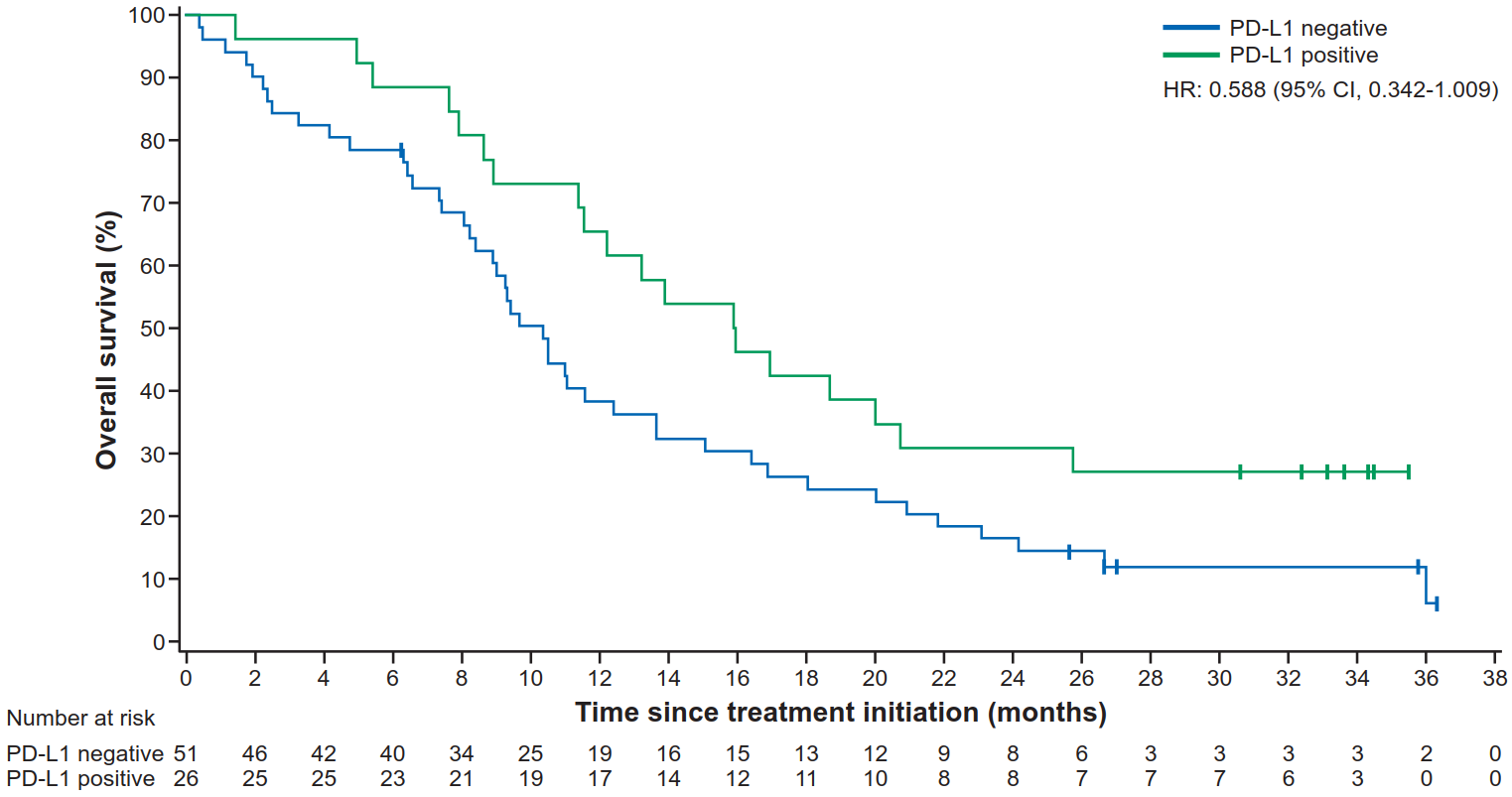 B.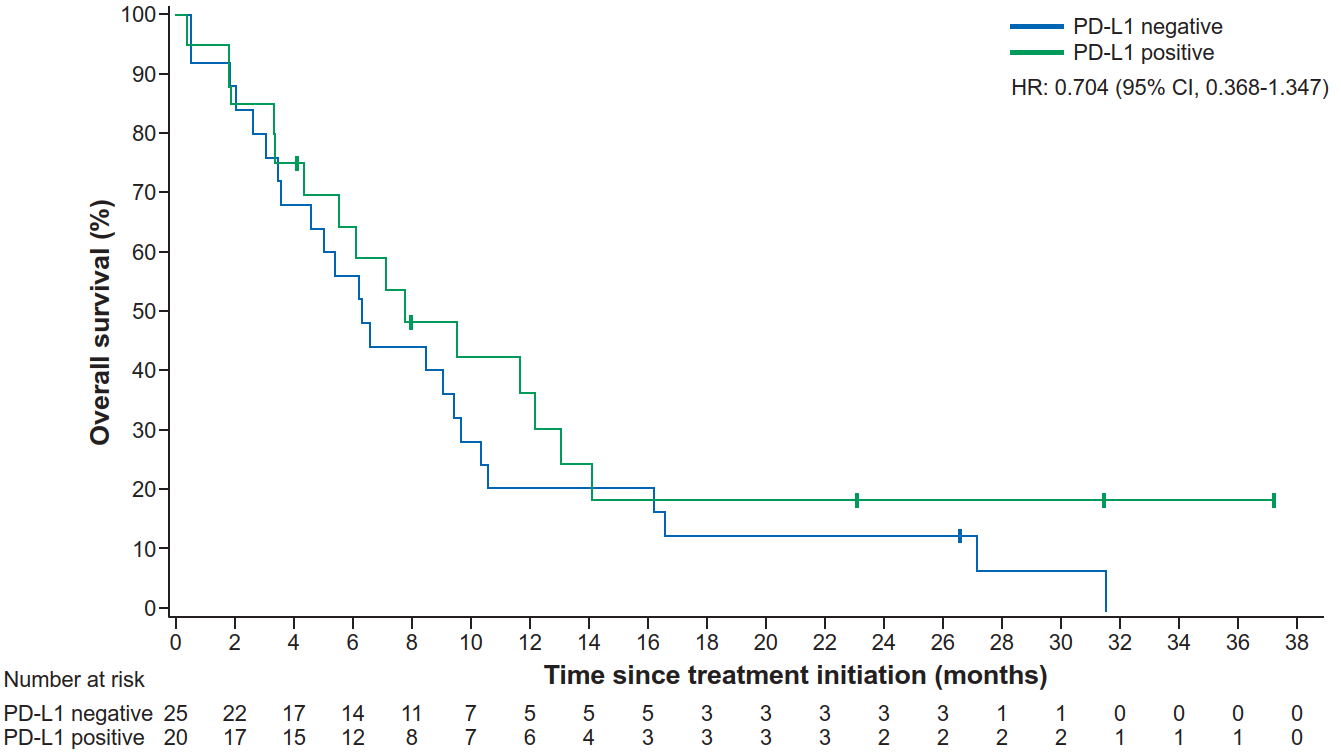 Inclusion criteriaAge ≥18 yearsHistologically confirmed, unresectable locally advanced or metastatic, gastric or gastroesophageal junction adenocarcinoma (patients with HER2+ tumors were eligible)Received first-line chemotherapy combination in the metastatic setting with or without disease progressionReceived ≤1 line of treatment for metastatic diseasePatients who had received any platinum-containing doublet or triplet as a neoadjuvant chemotherapy but were not candidates for surgery were also eligibleMeasurable disease with ≥1 unidimensional measurable lesion based on Response Evaluation Criteria in Solid Tumors version 1.1Availability of tumor archival material or fresh biopsies (excluding bone biopsies)Eastern Cooperative Oncology Group performance status of 0 or 1Estimated life expectancy of ≥3 monthsAdequate hematologic function (white blood cells ≥2 × 109/L, absolute neutrophil count ≥1.0 × 109/L, lymphocyte count ≥0.5 × 109/L)Adequate hepatic function, defined by a total bilirubin level of ≤1.5 × ULN, aspartate aminotransferase level of ≤2.5 × ULN, and alanine aminotransferase level of ≤2.5 × ULNAdequate renal function, defined by an estimated creatinine clearance of >30 mL/min according to the Cockcroft-Gault formula or measured 24-hour creatinine clearance (or local institutional standard method)Use of highly effective contraceptionSigned written informed consentExclusion criteriaPrior therapy with any antibody/drug targeting T-cell coregulatory proteins (immune checkpoints), such as anti–PD-1, anti–PD-L1, or anti–CTLA-4 antibodyPrior therapy with trastuzumabConcurrent anticancer therapy or major surgery within 28 days before start of trial treatment (except for patients with disease that had not progressed on first-line chemotherapy, provided all toxicity from prior therapy had resolved to grade ≤1), use of hormonal agents within 7 days of start of trial treatment, or any other concurrent investigational treatment; patients receiving immunosuppressive agents, such as steroids, were required to be tapered off these before initiation of the study treatment, except for patients with adrenal insufficiency, who were allowed to continue corticosteroids at physiological replacement dose (prednisone ≤10 mg daily) or steroids with no or minimal systemic effect (topical, inhalation)Previous malignant disease other than gastric or gastroesophageal cancer within the last 5 years, except for basal or squamous cell carcinoma of the skin or cervical carcinoma in situRapidly progressive disease (eg, tumor lysis syndrome)Active or history of central nervous system metastasesReceipt of any organ transplant, including allogeneic stem cell transplantClinically significant illness, including infection (HIV, hepatitis B or C virus); active or history of autoimmune disease (other than diabetes mellitus type 1, vitiligo, psoriasis, hypothyroid disease, or hyperthyroid disease not requiring immunosuppressive treatment) or immunodeficiency; cardiovascular disease; or any other significant diseases, which, in the opinion of the investigator, might impair patient tolerance of trial treatmentPersisting toxicity of grade >1 related to prior therapy (except grade ≤2 sensory neuropathy)Known severe hypersensitivity to monoclonal antibodies (grade ≥3), history of anaphylaxis, or uncontrolled asthmaVaccination within 4 weeks of the first dose of avelumab, except for inactivated vaccinesPsychiatric condition impacting the understanding or rendering of informed consentPregnancy or lactationKnown alcohol or drug abuseLegal incapacity or limited legal capacity1L-mn subgroup
(n=90)2L subgroup
(n=60)Best overall response, n (%)	Complete response2 (2.2)0	Partial response4 (4.4)4 (6.7)	Stable disease45 (50.0)13 (21.7)	Progressive disease29 (32.2)36 (60.0)	Nonevaluable10 (11.1)7 (11.7)Objective response rate, % (95% CI)6.7 (2.5-13.9)6.7 (1.8-16.2)Disease control rate, %56.728.3Best response to avelumab, n (%)Best response to avelumab, n (%)Best response to avelumab, n (%)Best response to avelumab, n (%)Best response to avelumab, n (%)Best response to avelumab, n (%)Best response to prior anticancer therapyCRPRSDPDNEOverallCR000000PR02 (2.2)11 (12.2)9 (10.0)3 (3.3)25 (27.8)SD2 (2.2)2 (2.2)30 (33.3)19 (21.1)6 (6.7)59 (65.6)PD000000NE004 (4.4)1 (1.1)1 (1.1)6 (6.7)Overall2 (2.2)4 (4.4)45 (50.0)29 (32.2)10 (11.1)90 (100)Patients, n (%)Overall (N=150)1L-mn 
(n=90)2L 
(n=60)Any AE148 (98.7)88 (97.8)60 (100)Any TRAE85 (56.7)57 (63.3)28 (46.7)Any grade ≥3 AE102 (68.0)56 (62.2)46 (76.7)Any grade ≥3 TRAE13 (8.7)8 (8.9)5 (8.3)Any serious AE81 (54.0)44 (48.9)37 (61.7)Any serious TRAE6 (4.0)3 (3.3)3 (5.0)Any AE leading to permanent treatment discontinuation22 (14.7)14 (15.6)8 (13.3)Any TRAE leading to permanent treatment discontinuation8 (5.3)6 (6.7)2 (3.3)Any AE leading to death20 (13.3)10 (11.1)10 (16.7)Any TRAE leading to death1 (0.7)1 (1.1)0Any immune-mediated AE23 (15.3)17 (18.9)6 (10.0)Any infusion-related reaction31 (20.7)20 (22.2)11 (18.3)Any treatment-related infusion-related reaction31 (20.7)20 (22.2)11 (18.3)